Schule: Kontaktperson: 	Name: 				Postadresse: 				E-Mail: 					Telefon: 	Schulleitung: 		Name: 						E-Mail: 	Telefon:	Arbeitsgruppe: 	Name: 	Funktion: Name: 	Funktion: Name: 	Funktion: CommitmentUnsere Schule ist bestrebt den Pausenplatz zu optimieren. Das Projekt "Pausenplatz optimieren" nehmen wir mit dem Leitfaden "5 Schritten zu einer bewegungsfreundlichen und naturnahen Schulumgebung" in Angriff (siehe Anhang). Folgende Leistungen werden auf Seite vom Gesundheitsamt und von der Schule bzw. Gemeinde erbracht: Leistungen vom GesundheitsamtDurchführung und Finanzierung der Schritte 1-3 des Leitfadens "5 Schritte zu einer bewegungsfreundlichen und naturnahen Schulumgebung" im Wert von CHF 1'500.- bis max. 3'000.- in Zusammenarbeit mit Fachpersonen.Initialberatung Telefon / E-MailBegehung / Konzeptphase: Begehung, Konzeptskizze, BudgetvorschlagKonkretisierungsphase: Sichtung der Skizze vor Ort, DiskussionLeistungen von der Schule/GemeindeArbeitsgruppe definierenaktive Mitarbeit der Schritte 1-3 des LeitfadensMitbringen der Katasterpläne (Massstab 1:100 oder 1:200) in Papierformat an BegehungsterminProjektjournal führenSchritt 4: Ausführungsphase, vorausgesetzt Gelder werden von Gemeinde gesprochenSchritt 5: Inbetriebnahme, vorausgesetzt Gelder werden von Gemeinde gesprochenDas Gesundheitsamt behält sich vor, Schulen, die sich nicht an die Bedingungen halten, vom Projekt auszuschliessen und die bereits bezogenen Leistungen in Rechnung zu stellen.Mit unserer Unterschrift akzeptieren wir die Rahmenbedingungen.Ort und Datum:	Schulleitung bzw. Schulträger/Schuldirektion:Ort und Datum:		Kontaktperson:Ort und Datum:	Leitung Fachstelle GesundheitsförderungOrt und Datum:		Projektleiterin Gesundheitsförderung für BewegungsräumeCommitment einreichenGesundheitsamt Graubünden, Fachstelle Gesundheitsförderung, Romana Sutter, Hofgraben 5, 7001 Chur, 
Tel: 081 257 64 05, Romana.Sutter@san.gr.chFachstelle Gesundheitsförderung, Hofgraben 5, 7001 Chur	www.gr.ch/gf081 257 64 00, gf@san.gr.ch	Commitment – Pausenplatzgestaltung Profil der SchuleAnzahl KlassenAnzahl Schülerinnen und SchülerAnzahl LehrpersonenKindergartenPrimarstufeOberstufeMit Unterstützung von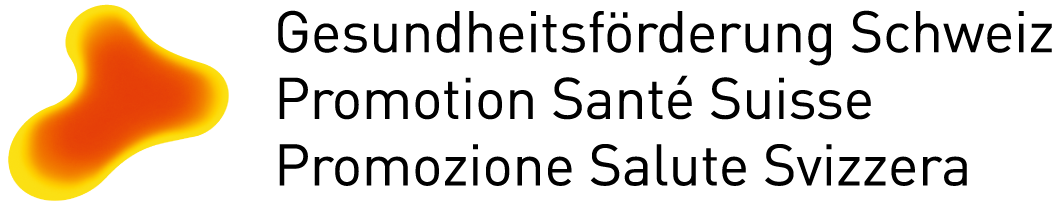 Partner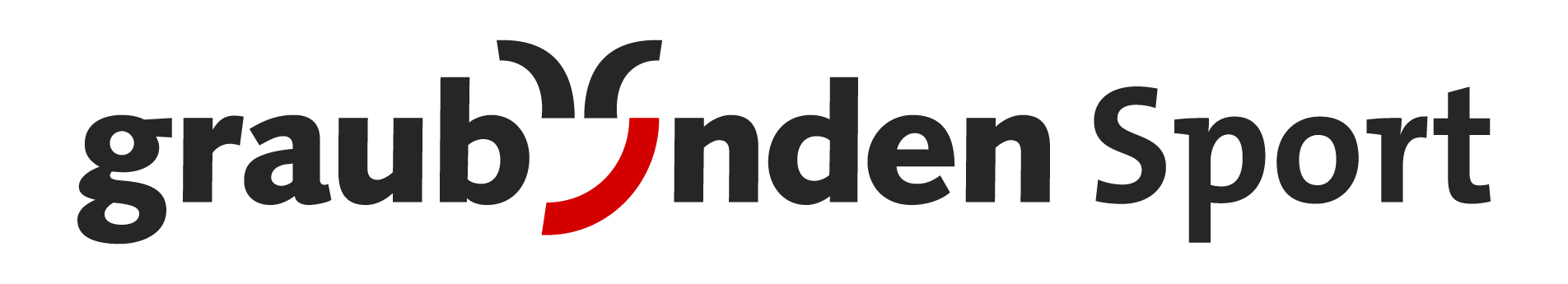 V09/2023